     CREDIT APPLICATION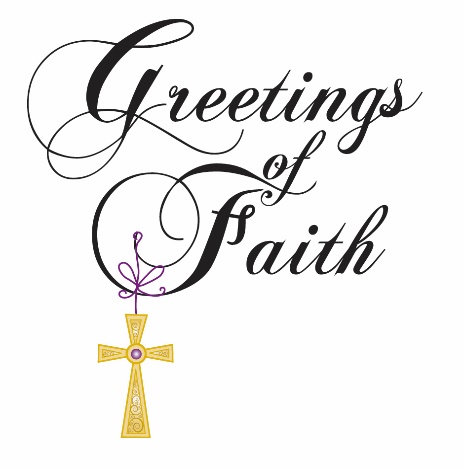 Name    _______________________________________________	Date___________________Address_______________________________________________City       _________________ State______ Zip Code____________Telephone__________________________ Email______________________________________Owner       _____________________________________________Tax ID ___________________Trade ReferencesName    ________________________________________________ Account #____________Address___________________________ City_________________ State_____ Zip_________Email    ____________________________Phone_______________Name    ________________________________________________ Account #____________Address___________________________ City_________________ State_____ Zip_________Email    ____________________________Phone_______________Name    ________________________________________________ Account #____________Address___________________________ City_________________ State_____ Zip_________Email    ____________________________Phone_______________Minimum opening order $200.00. Minimum reorders $100.00To get fastest shipping on Opening Order we suggest to pre-pay by Credit Card.GREETINGS OF FAITH 626 Rexcorp Plz UNIONDALE, NY 11556Tel: 877-GOF-3550 – sales@greetingsoffaith.com